Краткосрочный проект в средней группе.«Птицы — наши друзья» Вид проекта: • По направленности: информационно – познавательный, творческий. • По количеству участников: групповой. • По продолжительности: краткосрочный (2 недели). Участники проекта: • Дети средней группы • Воспитатели • Родители. База проектной деятельности: МБДОУ «Детский сад 145. Сроки реализации: 26.09.21 – 10.10.21г Актуальность проекта: Взаимоотношения человека с природой актуальный вопрос современности. Проблема нашего поколения состоит в том, что дети мало общаются с природой. Экологическое образование начинается со знакомства с объектами ближайшего окружения, поэтому мы поговорим о птицах. Задача взрослых – воспитывать интерес у детей к нашим соседям по планете - птицам, желание узнавать новые факты их жизни, заботиться о них, радоваться от сознания того, что, делясь крохами, можно спасти птиц зимой от гибели. Дать детям элементарные знания о том, чем кормить птиц.Цель проекта: Формирование общего представления дошкольников о зимующих птицах, их образе жизни, характерных признаках и связи с окружающей средой, роли человека в жизни птиц. Задачи проекта • развивать элементарные представления о птицах (летают, поют, клюют, вьют гнёзда, выводят птенцов) ; • расширить и закрепить представления о внешнем виде и о частях тела птиц; • формировать умения: наблюдать, сравнивать, анализировать и отражать результаты наблюдений в разных видах творческой деятельности (театральной, игровой, музыкальной, художественной, продуктивной) ; • развивать познавательную активность, мышление, воображение, коммуникативные навыки; • расширять представления детей о зимующих птицах; • воспитывать интерес к живой природе, развивать любознательность. • формирование желания беречь и заботиться о братьях наших меньших. • повышение уровня педагогической культуры родителей через привлечение к совместной деятельности с детьми: изготовление кормушек, альбома «Птицы нашего края». Ожидаемые результаты • систематизация знаний детей о птицах; • формирование осознанного действенного отношения к птицам, • желание заботиться о пернатых; • понимание их значимости в жизни людей; • родитель, активно участвующий в проекте, способен воспитать у детей любовь и бережное отношение к птицам. Успех реализации задач дошкольников обеспечивается построением системы работы по данному направлению. Совместная деятельность воспитателя и детей: Организация НОД, наблюдения, беседы, дыхательная гимнастика, пальчиковая гимнастика, прогулка, подвижные игры, чтение художественной литературы, слушание грамзаписи «Голоса птиц». Совместная деятельность детей и родителей: -Беседы по данной теме.Изготовление скворечников. -Работа с социумом: сотрудничество с коллегами. Этапы работы: 1-й этап – информационно-аналитический. Цель: • Изучить методическую, научно-популярную и художественную литературу по теме • Определение проблемы • Выбор цели проекта • Составить план работы, проект: «Птицы – наши друзья» • Введение детей в проблемную игровую ситуацию • Вхождение детей в проблемную игровую ситуацию (ведущая роль педагога) • Работа с родителями по взаимодействию в рамках проекта. На данном этапе необходимо обозначить проблему: Выявить характер представлений ребенка о птицах, их значимости и роли человека в их жизни. 2-й этап – внедренческий (сбор и анализ информации). Включение каждого ребенка в практическую деятельность для достижения высокого уровня знаний, умений, навыков. В разнообразных видах деятельности происходит накопление и обогащение знаний детей. План действий: Интеграция всех образовательных областей: познавательное развитие, речевое развитие, художественно – эстетическое развитие, социально – коммуникативное развитие, физическое развитие. Календарное планирование подчинено тематическому принципу. Каждая тема преподносится детям маленькими порциями, что способствует прочному усвоению материала.НОД: 1. Познавательное развитие: беседа о  «Перелетных птицах». 2. Лепка: «Птички прилетели на кормушку сели». 3. Развитие речи: «Перелетные птицы».4. Рисование: «Скворцы прилетели». Познавательное развитие: Беседы: «Птицы. Почему птиц стало меньше? », «Жалобная книга природы», Цикл наблюдений за птицами. Рассматривание картины: «Птицы весной», иллюстраций о птицах, предметных картинок, книг. Экспериментирование: исследование птичьего пера, рассматривание птичьих следов, посев овса для птиц. Д/и «Угадай птицу», «У человека рука, у птицы… .», «Что за птица? ». «Покажи, где птичка», «Счет птиц» (фэмп). Речевое развитие: Рассказ воспитателя: «Знакомьтесь – воробей», Загадывание загадок по теме: «Птицы». Чтение М. Горький «Воробьишко», В. Бианки «Сова», Чтение потешки «Гуси, вы гуси». Д/и ««Назови ласково». Социально – коммуникативное развитие: ИОС «Почему птицы возвращаются весной из далеких стран ? » Игра – имитация «Мы птички» Строительная игра: «Домик для птиц». Художественно – эстетическое развитие: Муз. дид. игра «Птицы и птенчики» Самостоятельная деятельность детей: книжки – раскраски «Птицы», шаблоны: «Птицы». Слушание записи «Голоса птиц». Физическое развитие: Динамическая пауза « Скок, поскок молодой дроздок », «Скачет шустрая синица», «Ну – ка, птички, полетели». Дыхательная гимнастика: «Регулировщик», «Самолет». Пальчиковая гимнастика: «Кормушка для птиц». П/и: «Вороны», «Собачка и воробьи», «Гуси – лебеди», «Совы», «Птички и кошка». Игра м/п «Синичка».Работа с родителями: 1. Оказание помощи в пополнении атрибутов для игр. 2. Помощь в подборе литературы, приобретении наглядных пособий по теме. 3. Оформление альбомов: «Птицы нашего края», подборка материала. 4. «Скворечник для птиц». Выводы: • У детей проявился интерес к объектам живой природы (зимующим птицам, умения выявлять пользу птиц, проявлять о них заботу ).• Дети много узнали интересного из жизни птиц. • Ребята исследовали, какие птицы прилетали к кормушке, чем их можно кормить. • К проекту были привлечены родители,: изготовление кормушек, скворечников ,беседы. Экологическое просвещение родителей дало большой плюс в экологическом воспитании детей детского сада. Используемая литература: 1. Куцакова Л. В. Конструирование и художественный труд в детском саду: Программа и конспекты занятий. - М.: ТЦ Сфера, 2007. 2. В. В. Гербова Учусь говорить Методические рекомендации для воспитателей, работающих с детьми 3-6 лет по программе «Радуга» Москва «Просвещение» 1999 3. Комарова Т. С. Занятия по изобразительной деятельности в детском саду. 4.. Маханева М. Д. Экологическое развитие детей дошкольного и младшего школьного возраста. М., 2004. 5. Т. И. Гризик Познаю мир. Методические рекомендации для воспитателей, работающих с детьми 3-6 лет по программе «Радуга» Просвещение Москва 2000. 6. Т. Н. Доронова Природа, искусство и изобразительная деятельность детей. Методические рекомендации для воспитателей, работающих с детьми 3-6 лет по программе «Радуга» Просвещение Москва 2000 7. Николаева С. Н. Экологическое воспитание младших дошкольников. М., 2002. 8. Николаева С. Н. Эколог в детском саду. М., 2003. 9. Дыбина О. Б. Занятия по ознакомлению с окружающим миром в средней группе детского сада. - М.: Мозаика-Синтез, 2010. 10. Соломенникова О. А. Занятия по формированию элементарных экологических представлений в средней группе детского сада. - М.: Мозаика-Синтез, 2010. 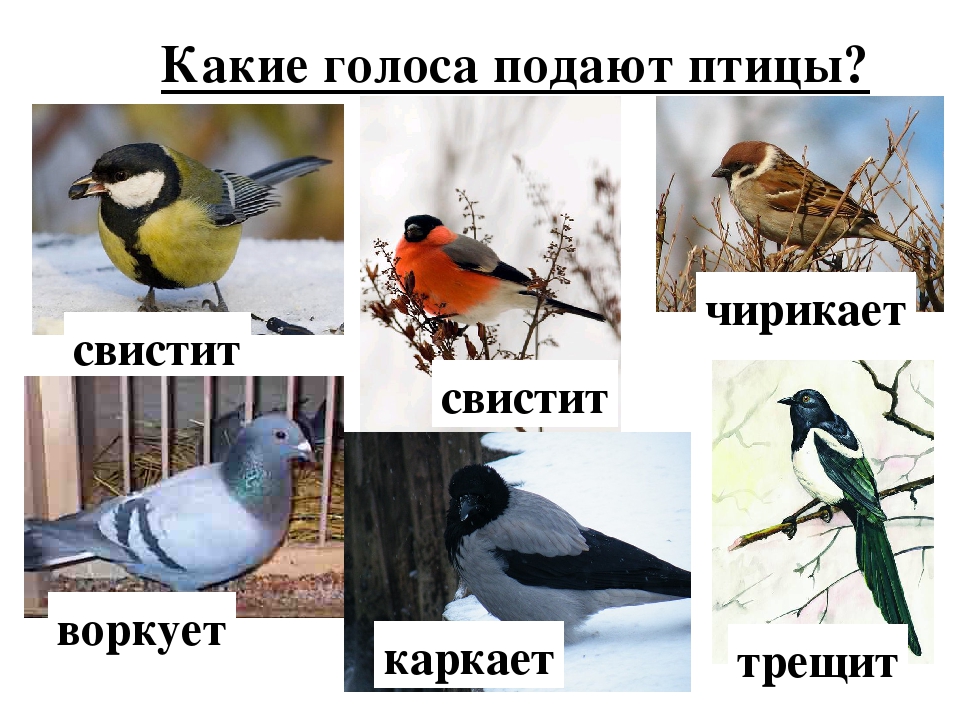 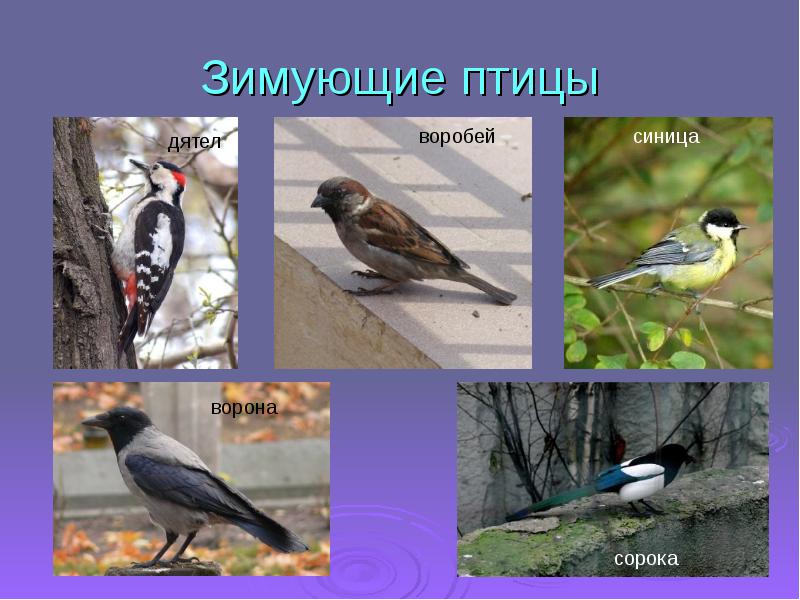 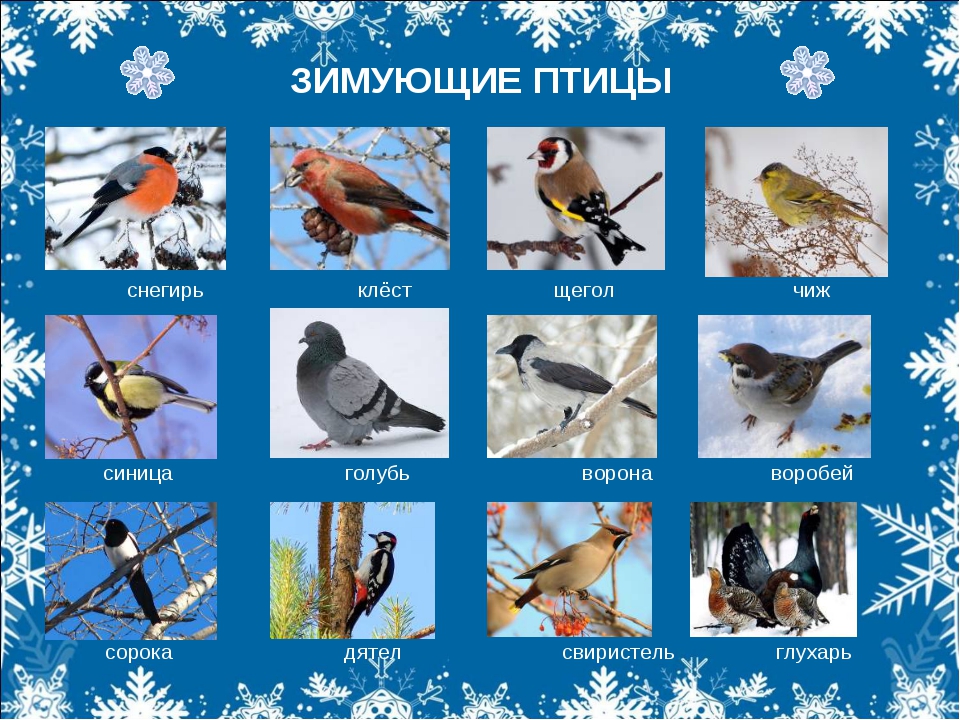 